Name____________________________ Period__________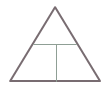 DensityThe density of water is…An object will sink if…And object will float if…WorkExamples of workExamples of what work is notThe JoulePowerThe watt